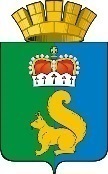 ПОСТАНОВЛЕНИЕАДМИНИСТРАЦИИ ГАРИНСКОГО ГОРОДСКОГО ОКРУГАВ соответствии с  Федеральным законом от  06 октября 2003 № 131-ФЗ           "Об общих принципах организации местного самоуправления в Российской Федерации», Постановлением главы Гаринского  городского округа от 14.04.2021       № 136 «Об утверждении Порядка формирования и реализации муниципальных программ Гаринского городского округа», Решения от 08.06.2021 №3 заседания общественной комиссии по реализации муниципальной программы формирование комфортной городской среды на территории Гаринского городского округа; руководствуясь ст. 28 Устава Гаринского городского округа,ПОСТАНОВЛЯЮ:1. Внести в муниципальную программу «Формирование комфортной городской среды на территории Гаринского городского округа на 2019-2024 годы», утвержденную постановлением администрации Гаринского городского округа            от 18.09.2018 № 78 «Об утверждении муниципальной программы Гаринского городского округа «Формирование комфортной городской среды на территории Гаринского городского округа на 2019-2024 годы», в редакции от 05.02.2019 №57,      от 30.07.2019 №331, от 11.09.2019 № 388, от 11.12.2019 №517, от 13.01.2020 №7,        от 21.04.2020 №116, от 24.07.2020 №240, от 30.10.2020 № 363, от 14.01.2021 №9, следующие изменения:1.1. в приложении 2 в таблице в строке 61  графу 2 дополнить словами «в том числе составление проектно-сметной документации»;1.2. в приложении 3  в таблицев строке 3.22  графу 2  изложить в следующей редакции: «п.г.т.Гари ул. Колхозная от дома №29 до  дома №37, от дома №46 до дома №45»;в строке 3.23 графу 2 изложить в следующей редакции:  «п.г.т.Гари ул. Школьная (спуск у дома №29).            2. Настоящее постановление опубликовать (обнародовать).18.06.2021п.г.т. Гари№ 216О внесении изменений в муниципальную программу Гаринского городского округа «Формирование комфортной городской среды        на территории Гаринского городского округа          на 2019-2024 годы», утвержденную постановлением администрации Гаринского городского округа        от 18.09.2018 № 78ГлаваГаринского городского округа                                                                                                        С.Е. Величко